Fecha: 13 de diciembre de 2013Boletín de prensa Nº 903MIÉRCOLES 18 DE DICIEMBRE ALCALDE REALIZARÁ RENDICIÓN DE CUENTAS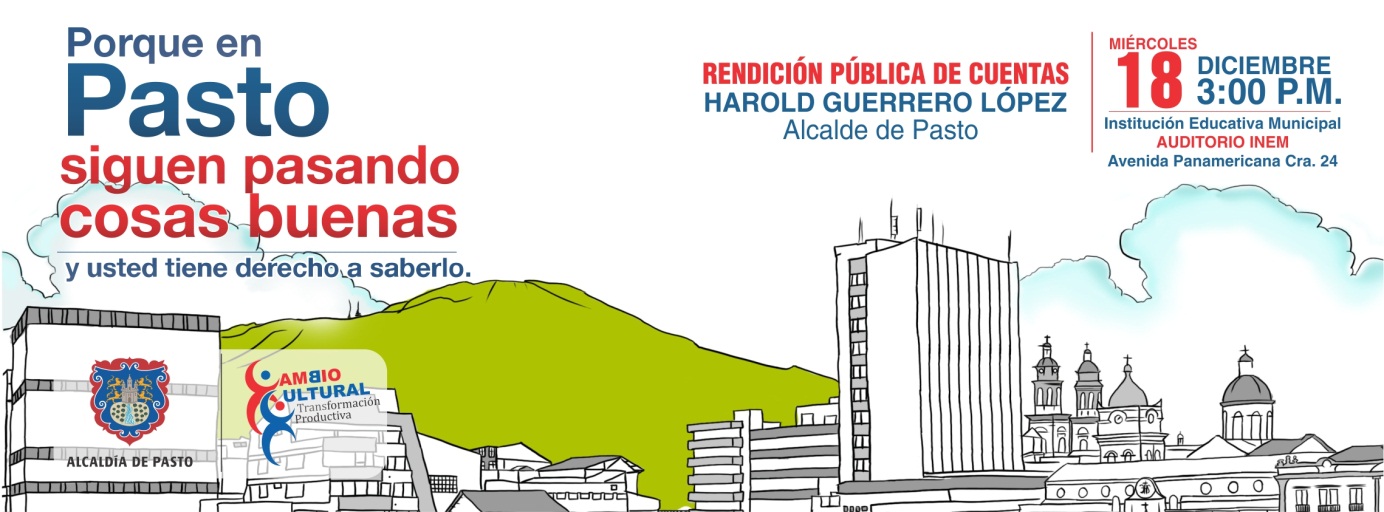 Este miércoles 18 de diciembre el alcalde, Harold Guerrero López, efectuará su  rendición de cuentas del periodo comprendido entre 01 de enero de 2012 a 31 de octubre de 2013. La ciudadanía del municipio de Pasto puede participar del evento que se llevará a cabo en el auditorio de la Institución Educativa Municipal INEM desde las 3:00 de la tarde. Así mismo se encuentra disponible un link en la página web, www.pasto.gov.co   para que los ciudadanos envíen sus preguntas sobre los proyectos y acciones realizadas por esta administración. Las respuestas se publicarán posteriormente en el portal web de la Alcaldía de Pasto.GENERACIÓN DE EMPLEO, UN RETO PARA LA COMPETIVIDADEn el taller de socialización y validación del diagnóstico del proyecto de Ciudades Sostenibles y Competitivas, funcionarios de la Alcaldía de Pasto, instituciones, gremios y sociedad civil, realizaron mesas de trabajo en cuatro dimensiones: ambiental, urbana, fiscal y económica y social que tenían por objetivo dar a conocer la propuesta del proyecto en todos sus ámbitos. Después de esta actividad, se priorizaron temas como el empleo para que la ciudad genere productividad y pueda alcanzar altos estándares de competitividad no solo a nivel local y regional sino también en el ámbito nacional e internacional. Así mismo, se dialogó sobre el mejoramiento de la tecnología en todos los niveles;  para éstos y otros proyectos, la idea es buscar aliados financieros.La directora del programa de Ciudades Sostenibles y Competitivas, María del Rosario Hidalgo afirmó que el Plan de Ordenamiento Territorial de Pasto, es de vital importancia para el cambio de la ciudad. “El equipo de trabajo del POT es de calidad y si se aplica todas las políticas y los cambios que se plantean, seguro que la capital de Nariño será una ciudad sostenible en muy poco tiempo”.Estas reuniones son la tercera etapa del proceso, se espera que en febrero de 2014 Findeter entregue los resultados de las diferentes mesas y la hoja de ruta para empezar a realizar proyectos.Contacto: Secretario de Planeación, Víctor Raúl Erazo Paz. Celular: 3182852213	SENSIBILIZAN A CIUDADANOS SOBRE RIESGOS DE MANIPULAR PÓLVORAEn esta temporada navideña la Administración Municipal a través de la Dirección de Espacio Público adelanta una campaña de sensibilización para evitar la manipulación de pólvora y reducir los índices de personas lesionadas por este material, así lo dio a conocer el director de la dependencia, Álvaro Ramos Pantoja quien explicó que las actividades se realizan en los diferentes parques de la ciudad. En las jornadas vienen participando profesionales de Pasto Salud ESE, quienes concientizan a la comunidad frente a los riesgos por consumo de tabaco tanto a menores y adultos y que busca promover estilos de vida saludable.Contacto: Director de Espacio Público, Álvaro Ramos Pantoja. Celular: 3155817981	ALCALDÍA ENTREGA RECONOCIMIENTO A PERIODISTA YOLANDA RUIZEn el desarrollo de la gira nacional de RCN La Radio y que visitó este viernes 13 de diciembre al municipio de Pasto, el alcalde (e), Álvaro José Gomezjurado Garzón, entregó un placa de reconocimiento a la periodista pastusa y directora del programa RCN La Radio, Yolanda Ruiz Ceballos, por su trabajo responsable y ético dejando en alto el buen nombre de la comunidad de esta región. Desde Nueva York vía telefónica, el alcalde de Pasto, Harold Guerrero López quien participa en el congreso ‘¿Cómo están los países de Iberoamérica y el Caribe Respondiendo al Reto de la Sostenibilidad de las Ciudades?, organizado por ONU Habitat, agradeció la presencia de este medio nacional en la ciudad y felicitó a la profesional de la radio por su labor de informar de manera veraz a la comunidad.NOS RECONOCEN POR PLANEAR UNA MEJOR CIUDAD: ALCALDE DE PASTOFUENTE RCN LA RADIO: Harold Guerrero, alcalde de Pasto, aseguró desde Nueva York que la ciudad fue seleccionada como una de las seis ciudades más competitivas de Colombia por programas ambientales, sociales y económicos, según el Banco Interamericano de Desarrollo y el Ministerio de Hacienda."Findeter y el Ministerio de Hacienda nos otorgaron esta oportunidad debido a los programas que desarrollamos para mejorar muchos aspectos de nuestra ciudad, reconocen el esfuerzo que hacemos para planear y tener mejores oportunidades de crecer", aseguró Guerrero."Logramos que el Gobierno Nacional, a través de uno de sus programas en conjunto con el BID reconociera el trabajo que hacemos para planear muy bien una ciudad para los próximos 50 años", indicó.Sobre el tema del complicado tráfico en Pasto, el Alcalde aseguró que estas "molestias se generan por las obras de adecuación y mejoramiento de las redes de alcantarillado. Estos trabajos que ahora podemos hacer con los recursos adicionales que nos acaban de llegar seguirán hasta mediados del 2014".Según Guerrero el alcantarillado "que tenemos es de hace 50 años y en la mayor parte del centro de la ciudad los trabajos requieren de mucha paciencia". El Alcalde de Pasto dice que tratarán de manejar con mucho rigor el tema del tráfico para no afectar el desarrollo de los tradicionales de Negros y Blancos.http://www.rcnradio.com/noticias/nos-reconocen-por-planear-una-mejor-ciudad-alcalde-de-pasto-106551 EXPERTO INTERNACIONAL EN MOVILIDAD DICTA CONFERENCIA SOBRE EL USO DE LA BICICLETAEl Secretario Técnico de la Red de Ciudades y Miembro de la Mesa Nacional de la Bicicleta de España, Xavier Corominas y Ricardo Montezuma, Master y Doctor PHD en Urbanismo y Movilidad de la Universidad Nacional de Colombia, quienes fueron invitados por la Alcaldía de Pasto a través de la Secretaría de Tránsito Municipal y AVANTE SEPT, dictaron en Pasto, la conferencia denominada “La bicicleta un medio de transporte para que circule la vida”, con el fin de promocionar este medio de transporte alternativo para cuidar la salud y el medio ambiente.Según el experto Xavier Corominas, el objetivo del conversatorio fue dar a conocer las prácticas para poner en marcha la bicicleta. “Pasto tiene espacio y naturaleza que permiten explorarla con el uso de este medio de transporte, pero la iniciativa debe nacer desde el cambio cultural de cada ciudadano”, precisó el conferencista.Por su parte, el secretario de Tránsito, Guillermo Villota Gómez, resaltó el ejercicio de montar en bicicleta que hizo el español por las calles de la ciudad y que arrojó importantes conclusiones sobre un nuevo diseño de construcción de ciudad que  invite a los ciudadanos a transitar con seguridad por las calles.Contacto: Secretario de Tránsito y Transporte, Guillermo Villota Gómez. Celular: 3175010861ALCALDÍA ENTREGA MEDALLA GRAN CRUZ A CONCEJAL FABIO GERMAN ZAMBRANOLa entrega de la medalla Gran Cruz se hizo con un reconocimiento y homenaje especial por los 20 años de vida política y social que ejerció el Concejal Fabio Germán Zambrano, quien dejará su cargo para dedicarse a otras labores de su vida profesional.El concejal, quien se desempeña como Presidente de la Corporación Pública, manifestó que ser político no es tarea fácil, pero, que ha cumplido a cabalidad con las gestiones y compromisos pactados en beneficio de las comunidades. El servidor público agradeció a la Administración Local y especialmente al alcalde Harold Guerrero López por la colaboración y la atención prestada en el desarrollo y ejecución de importantes proyectos. Además resaltó el compromiso y la dedicación de construir una mejor ciudad poniendo en la agenda nacional a Pasto, lo que ha permitido que el Gobierno invierta en obras de infraestructura y de gestión social.Por su parte, el acalde (e) Álvaro José Gómezjurado Garzón, en nombre de la administración felicitó al concejal y resaltó su gratitud por el respaldo a las iniciativas gubernamentales que permiten y seguirán proyectando a Pasto como una ciudad de transformación productiva. En el homenaje especial que se llevó a cabo en el hotel Agualongo, varios concejales destacaron el don de gentes y la responsabilidad de asumir importantes decisiones para el desarrollo de la capital de Nariño.OFICIALES DE LA BRIGADA 23 DEL EJÉRCITO RECONOCEN APOYO DE LA ALCALDÍAUn reconocimiento por su respectivo apoyo a la gestión de la brigada 23 del Ejército hicieron altos oficiales de esa unidad militar al secretario de Gobierno de la Alcaldía de Pasto Gustavo Núñez Guerrero. La distinción fue entregada por el teniente coronel Edwin Ramírez Rubiano, quien destacó la colaboración decidida de la Administración Local en pro del bienestar y progreso de la sociedad. Los oficiales señalaron que este apoyo administrativo se convierte en el mejor aliado para las acciones encaminadas a prestar una mejor seguridad en las doce comunas de Pasto.Contacto: Secretario de Gobierno, Gustavo Núñez Guerrero. Celular: 3206886274	PRESENTAN NUEVA IMAGEN DEL PASAJE COMERCIAL LA MERCED Con la presencia del Secretario de Desarrollo Económico y Competitividad de la Alcaldía de Pasto, Armando Miranda Vela, comerciantes y público en general, se llevó a cabo el lanzamiento de la nueva imagen del Pasaje Comercial La Merced. El secretario de la dependencia, explicó que la iniciativa tiene como propósito incentivar las compras en este establecimiento y fortalecer la competitividad de los comerciantes que trabajan organizadamente.Finalmente el funcionario invitó a la ciudadanía en general a adquirir los productos de los centros de ventas populares. En el desarrollo del evento, el público disfrutó de actos culturales como danzas, clown y cantantes a cargo de la Secretaría de Cultura, al tiempo que se socializó la campaña ‘La pólvora te engaña y te daña’.Contacto: Secretario Desarrollo Económico, Armando Miranda Vela. Celular: 3007807080CIUDADANOS PARTICIPAN EN CICLOPASEO NOCTURNO EN NAVIDADCon éxito se cumplió el ciclopaseo ‘Viste la navidad’ que recorrió las principales vías de la capital de Nariño. Más de mil personas entre niños, jóvenes y adultos participaron del recorrido por los sitios emblemáticos que año tras año son adornados con motivos navideños. Paralelamente ‘Navidace’ o rumba aeróbica reunió una gran cantidad de personas amantes de la actividad física en la Plaza del Carnaval.Como invitado especial estuvo presente Oscar Lozano, coordinador del programa de Hábitos y Estilos de Vida Saludable de Coldeportes Nacional. Así mismo, el español- francés, Xavier Corominas Mainegre, secretario técnico de la Red de Ciudades por la Bicicleta.Contacto: Directora Pasto Deporte, Claudia Cano. Celular: 3117004429INVITAN A CONSTRUCCIÓN DE POLÍTICA PÚBLICA DE SERVICIOS PÚBLICOS DOMICILIARIOS La secretaria de Desarrollo Comunitario de la Alcaldía de Pasto, Patricia Narváez Moreno, invita a la ciudadanía en general a la construcción participativa de la Política Pública de Servicios Públicos Domiciliarios. Los interesados pueden presentar sus opiniones por escrito en la dependencia. En el siguiente link encontrarán la propuesta que se tiene hasta la fecha: http://www.pasto.gov.co/index.php/nuestras-dependencias/secretaria-de-desarrollo-comunitario/noticias-participacion-ciudadana/1975-construccion-participativa-de-politica-publica-de-servicios-publicos-domiciliarios Contacto: Secretaria de Desarrollo Comunitario, Patricia Narváez Moreno. Celular: 3014068285	EMAS FUE AUDITADA POR DEL CONSEJO COLOMBIANO DE SEGURIDADLos días 2 y 3 de diciembre de 2013 el ingeniero Félix Rivera, auditor del Consejo Colombiano de Seguridad, visitó la Empresa Metropolitana de Aseo S.A E.S.P; para realizar la verificación de la guía RUC (Registro Uniforme de Evaluación del Sistema de Gestión en Seguridad, Salud Ocupacional y Ambiente – SSOA para Contratistas), la cual es una herramienta que permite evaluar el desempeño en aspectos ambientales, de seguridad industrial y salud ocupacional, aplicada en empresas contratistas del sector hidrocarburos y de otros que deseen serlo en un futuro, caso para el cual aplica Emas Pasto.Posterior a la verificación, se realizó la reunión de cierre donde se notificó que la calificación obtenida para EMAS PASTO S.A E.S.P respecto al cumplimiento de la Guía RUC, fue de 95 puntos sobre los 100 evaluados; el representante del Consejo Colombiano de Seguridad felicitó a la gerencia de la empresa en cabeza del doctor El-Laythy Safa Husein y su cuerpo directivo por el compromiso con el sistema de gestión e invitó a continuar trabajando por el mejoramiento continuo de los procesos y programas desarrollados al interior de la empresa alineados con el cuidado del medio ambiente, la garantía de la salud ocupacional y seguridad industrial de sus colaboradores, contratistas y visitantes.Contacto: Jefe Oficina Comunicaciones EMAS, Catalina Bucheli. Celular: 3007791661 3176592189Pasto Transformación ProductivaMaría Paula Chavarriaga RoseroJefe Oficina de Comunicación SocialAlcaldía de Pasto